К сожалению, официальные данные отсутствуют, но мы не теряем надежду найти информацию о герое.Просим всех, кто владеет какой-либо информацией, откликнитесь!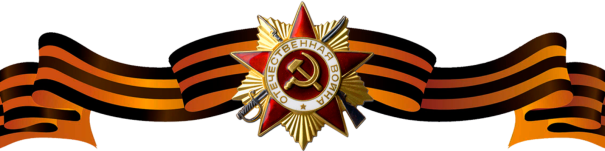 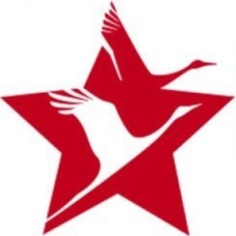 Алексеев Иван ЗахаровичАлексеев Иван ЗахаровичАлексеев Иван Захарович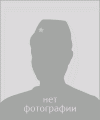 Год рожденияМесто рожденияЗваниерядовойрядовойДолжностьМесто и дата призываМеста службыС 27.__.1941 по 21.09.1942. Военный билет № 486838Участвовал в Советско – финляндской войне 1939 года. (данные администрации Вощиковского с/с)С 27.__.1941 по 21.09.1942. Военный билет № 486838Участвовал в Советско – финляндской войне 1939 года. (данные администрации Вощиковского с/с)Ранения и контузииНагражденияМедаль «20 лет победы в Великой Отечественной войне»Награждения